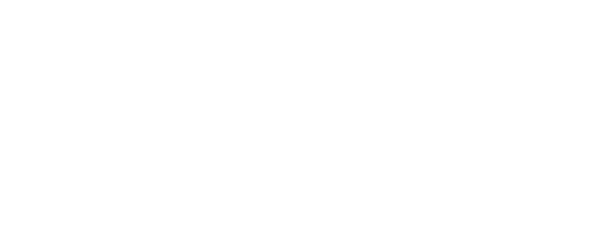 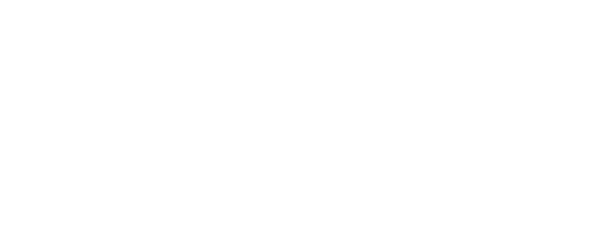 Disability Access Funding (DAF)   Additional funding for children with SEND.What is Disability Access Funding? Additional funding paid directly to Early Year’s Providers (including schools), to support children with Special Educational Needs and Disabilities (SEND), aged three or four, who are in receipt of Disability Living Allowance (DLA) and accessing some or all, of their Early Education Entitlement.  DAF is a payment of £615 per year, for each eligible child, so it is essential that you claim as soon as possible, as some children will be eligible for a second payment, one year later. The fund enables providers to make reasonable adjustments to support children with SEND, including accessing training, purchasing resources, fund additional sessions etc.  Who is eligible? Children aged three or four, who are in receipt of DLA and accessing some or all, of their Early Education Entitlement. Please note: four-year olds attending a reception class are not eligible. If a child accesses their Early Education Entitlement across two providers, the parent / carer will need to nominate which provider receives the funding. This is recorded on the Parent / Carer Agreement.    If a child leaves the nominated provider half way through the year, the funding will remain with the provider. The DAF funding is not transferable and does not follow the child.How to submit a DAF claim? Ensure parents / carers complete the DAF section on the Parent / Carer Agreement. Obtain a copy of the child’s DLA award letter. Then submit a DAF claim through Coventry’s Early Years Online Portal and attach a copy of the child’s DLA award letter. Please note: DLA award letters must be returned to the parent / carer; providers are not required to keep a copy. For further support with making a DAF claim; please refer to the Disability Access Funding Portal Guidance:            http://www.coventry.gov.uk/downloads/file/25885/disability_access_fund_daf      and our ‘How to’ video clips  http://www.coventry.gov.uk/eypportalhowto  If you have any questions or experience difficulty submitting a claim, please contact our team at EYCentral@coventry.gov.uk  How can providers use the funding?  It is the responsibility of the provider to identify what reasonable adaptations or resources may be required to enable the child to have equal access to the provision in the same way as another child. This should include providing basic entry into the provision. Providers should liaise with the child’s parents/carers and engage with relevant professionals to ensure the DAF is spent appropriately. This may include the child’s Portage Worker; Educational Psychologist, SEND advisor; Physiotherapist; Occupational Therapist; Health Visitor etc.   Providers who have more than one child that will be eligible for DAF may combine the funding to support an adjustment or purchase resources that will benefit more than one child. Phoenix Nursery at Wyken Croft Primary School have claimed DAF to support several children accessing their Early Education Entitlement.  Nursery Manager, Sharon Cockerill explains how they have used the funding and provided some photographs of resources purchased:   “We looked at each child’s development and noted where they needed additional support. We also spoke to professionals involved with the children, who gave us some great ideas and advice on what resources would benefit the children and where best to make the purchases. Parents also gave us advice on children’s likes and interest. Some of our children with a higher level of need, required a variety of resources to support their development, so their DAF was spent at the beginning of the year. Whereas for other children, we have spent throughout the year as the child’s needs develop. We used the DAF Impact Record Sheet ( supplied by Coventry Early Years Team) to monitor and track the impact of the funding. We also used the money to buy storage for the resources and created a nurture space with the specialist equipment.These are just some of the things we have purchased: 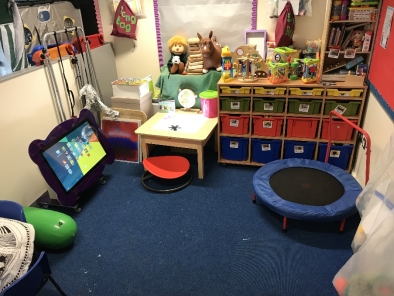 “Our nurture space with storage unit to store our fine motor/sensory specialist resources to meet children’s individual needs” 
“Light up table to support visual impairment”                        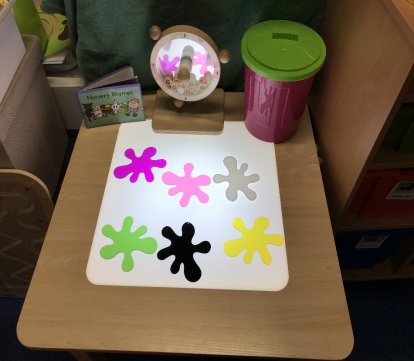 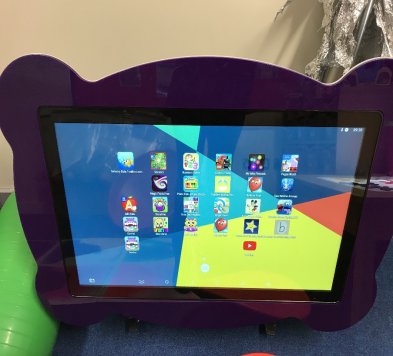 “We pooled some of the money to purchase a ‘go pro’ table. This particularly supports our non-mobile children as they can reach and participate in sensory apps” 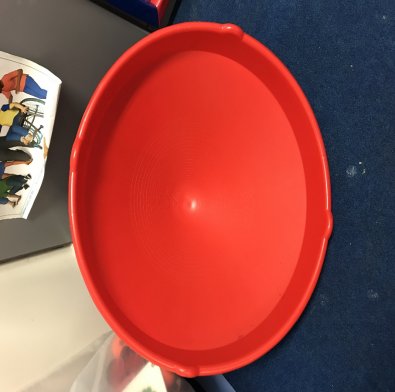 “Spinning top to support core and balance development and to relieve sensory seeking behaviour” 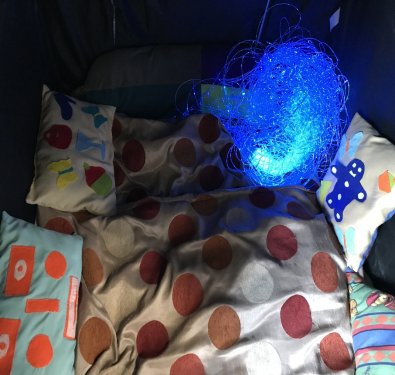 “Sensory tent with fibre optic lighting” 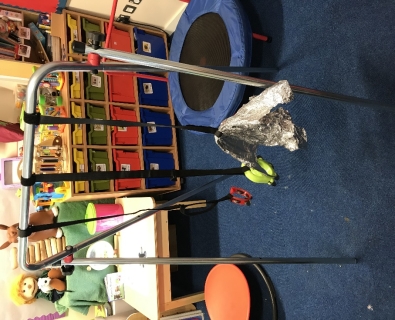 “We have children with specialist seating or cannot sit unaided so this frame allows them access to resources outside in their chairs or when lying down.” 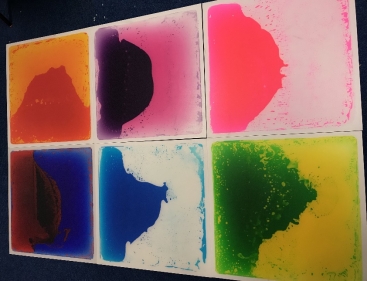    “Sensory boards to develop awareness of marks         they make or create through movement”  Any resources purchased as part of DAF remain the property of that provider and can be used to support future children to access the provision. However, if a child is moving onto another provider, they may decide to transfer any resources that will benefit the child’s access into the new provider. This will only be possible for non-static items and is at the discretion of the provider who purchased the equipment. Resources can be shared with parents to be used at home during weekends and holidays if it is felt it will benefit the child.Providers are expected to spend the full £615 on the child, and if the equipment/adjustment is more than that amount, providers are expected to fund this gap. Here are some ideas / suggestions of how the funding can be used: Please note: Providers must ensure that any equipment purchased will meet the relevant safety requirements including the required PAT testing. Recording impact and evidence: Providers must keep receipts and proof of what the DAF has been spent on should this be required for audit purposes. Providers will be sent a DAF impact record when making a claim, to help record the benefit and how the funding has been spent for each child. Why is this important? As a childcare provider, you have a legal duty to make reasonable adjustments to ensure that children with Special Educational Needs and Disabilities (SEND) have equal access to early education under the Equality Act 2010. Equal access and reasonable adjustments refer to: The means or opportunity to enter the provision of space where early education is to take place. The means or opportunity to engage with the Early Years Foundation Stage (EYFS). To ensure you are not discriminating, you must make reasonable adjustments for SEND children. This involves taking positive actions to ensure that SEND children can participate in early education and enjoy all the benefits and services offered by the provision.  Reasonable adjustments will include provision, criteria, practices, aids, services and physical features.  If you have any further questions regarding DAF please contact Coventry Early Years Team at EYCentral@coventry.gov.uk Physical Access Communication needs / ASD Hearing needs Gates / child gates Feelings faces  Sign language books, cards and gamesRamps  Sensory toysLight and sound toys Velcro  story sacks Hand railsSensory tentInteractive whiteboardsSteps Portable dividers to create different spaces Soundfield systemChairs / seating Autism friendly materials; social stories book, weighted lap blanketsTalking tinsWalker / rollator Board maker/Communicate in Print CD or iPad appAcoustic modification, acoustic cloudsOutside equipment such as different swing seat, adapted trikes, soft play, sitting wedges, corner seats  Sound area – head phones and DVD player etc. – calming or for Speech and Language. Audio equipment – listening checkers, listening leads, stetoclip, splitter cables etc Soft play equipment Communication support – Makaton symbols, choice boards Sign and write – part of communicate in print softwareSitting wedges / corner seatsDVDs for songs, simple picture books, big / little books, story sacks, chunky books, PECS books Listening gamesBig physio ballsChewigemsiPad communication/picturesOccupational Therapy equipment e.g. spinning mat, ‘bilabos’Mirrors for  speaking, language and talking (SLT)Visual needs Gross motor skills equipmentMini trampolinesBooks with sound buttons, tactile
patches
Touch Braille lettersHoistsPersona dollsColoured glue sticks
Giggly Wiggly balls/sensory balls
Tactile books
Story sacksBibs/dribble bibsFeely bagsMusical instruments
Light and sound buzzersComplete waterproof suitsEarly language objects (doll, brush, cup etc.)Scented playdough
Scented pens and pencilsTough spots allowing for physical/sensory playKey fobs Vibrating cushions
Plate guard/plate surround
Scooping bowlRulers with handlesGeneral development needs Simple switchesRompa helmetsSensory toys
Large handled brushesDark tent/cosy cave
Dark room kit
Be Active boxSuction grab railsCause and effect toysWOWee
Tactile Vibrations Sensory StarterTubPush chair for tripsStage-not-age toys e.g. cause and
effect, inset puzzles Ultra Violet (UV)Dark Den Multi-Sensory Glow KitSelf-care Large handled brushesFibre Optics Toilet access, changing table etc.,
changing mats, kneeling pads for staff,
storage, toilet frames, toilet steps, toilet
inserts, potties with arms/backs.Musical instruments/hand bells
Light weight rattles
Peg men/spring pegs
Stacking toys with magnets
Bubbles
Switches and cause and effect toys
Sensory materialsLightboxiPad
Tactile letters with brailleTorches
Subscription for 3D books
Survival blanket/space blanket
Feeding materials: non-slip mats, angled
plates, cutlery, appropriate height tables.
chairs, specialist cutlery, grasp bar,
cups, mini food processorConstruction toys
Treasure baskets
PlaydoughPosting boxesTalking TinsWikki Sticks
Braille Maths BlocksBraille ABC blocks
Numicom
Desk slopes
iPad stands